[ALL INDIA TENNIS ASSOCIATION]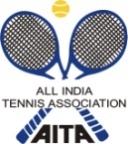 DRAWS & ORDER OF PLAY - PLAYERS ARE REQUESTED TO GET ADDED IN THE WHATSAPP GROUP BY SENDING A REQUEST TO THE ADMIN DURING THE SIGN-IN PROCESS. PRACTICE COURTS WILL BE AVAILABLE FROM 6AM-7AM ON COURTS 1-4.PLAYERS MUST BE ON TIME FOR THEIR MATCHES. ANY PLAYER WHO IS NOT COURT WHEN THEIR MATCH IS CALLED RISKS BEING DEFAULTED (WALKOVER).PLAYERS ARE RESPONSIBLE TO CALL ALL BALLS ON THEIR SIDE OF THE COURT IMMEDIATELY AND LOUDLY.RULES CHANGES IN EFFECT - NO LET RULE FIRST AID BOX MEDICAL ASSISTANCE WILL BE PROVIDED, HOWEVER PLAYER ARE REQUESTED TO CARRY NECCESSARY ASSISTANCE  i.e., ORS,ICE PACKS, CREPE TAPES,ETC.HOTEL DETAILS1.	SUBHA LAXMI GUEST HOUSE, SJ COMPLEX, KIIT SQUARE, TEL NO.- 0674-601-6001, MOBILE- 09777797740, DISTANCE- 5 KM, DOUBLE BED NON- AC- RS  800, AC-RS 14002.	TRIVENI GUEST HOUSE,PATIA, BHUBANESWAR, INFRONT OF KOEL CAMPU AND ALLHABAD BANK, TEL- 09438147927/09439293583, DISTANCE- 4 KM, DOUBLE BED NON AC- RS 700, AC- RS 12003.	CORPORATE HABITAT, 2ND FLOOR, MARUTI CORNER,KIIT SQUARE, PATIA, TEL- 0674-2725558, DISTANCE- 5 KM, DOUBLE  BED AC- RS 1800+ TAX4.	 HOTEL BEST INN, N 5/539, NAYAPALLY, BHUBANESWAR-751015, TEL- 07894459201, DISTANCE- 1 KM, DOUBLE BED NON AC- RS 1000, AC- RS 12005.	PABITRA GUEST HOUSE,JAYADEV VIHAR SQUARE, NEAR PAL HEIGHTS, TEL- 09776050972/08895353139, DISTANCE- 1 KM, DOUBLE BED NON AC- RS 900, AC-RS 11006.           SHREE JAGANNATH GUEST HOUSE,535(P),SABARSAHI,NEAR KALINGA STADIUM SQUARE        NICCO PARK ROAD,BHUBANESWAR-751012.TEL NO:0674-2546161.MOBILE NO:9040006955,8280160790.DOUBLE AC ROOM RS1000/-.RULES / REGULATIONSENTRY FORMDear Sir,Kindly accept my entry for AITA Talent Series (TS7) U-14 & U-16 Bhubaneswar during the week of 9th July 2018.Name-
State-
AITA Regn No-
Event-
Category - Boy/Girl
Mobile- Thanks NAME OF THE TOURNAMENTNAME OF THE TOURNAMENTAITA-OTA Talent Series[TS7] U-14 and U-16(Boys & Girls) Tennis Tournament 2018.AITA-OTA Talent Series[TS7] U-14 and U-16(Boys & Girls) Tennis Tournament 2018.NAME OF THE STATE ASSOCIATIONNAME OF THE STATE ASSOCIATIONOdisha Tennis Association Odisha Tennis Association HONY. SECRETARY OF ASSOCIATIONHONY. SECRETARY OF ASSOCIATIONMr Madhu Sudan Padhi, IASMr Madhu Sudan Padhi, IASADDRESS OF ASSOCIATIONADDRESS OF ASSOCIATION1st Floor, Kokila Residency, Ananta Vihar Bhubaneswar-751020, Odisha.1st Floor, Kokila Residency, Ananta Vihar Bhubaneswar-751020, Odisha.TOURNAMENT WEEKTOURNAMENT WEEK09th July 2018.09th July 2018.NAME OF THE VENUENAME OF THE VENUEKalinga Stadium, BhubaneswarKalinga Stadium, BhubaneswarADDRESS OF VENUEADDRESS OF VENUEKalinga Stadium, Jayadev vihar, BhubaneswarKalinga Stadium, Jayadev vihar, BhubaneswarTOURNAMENT REFEREETOURNAMENT REFEREEJatin BatsyaJatin BatsyaTHE ENTRY IS TO BE SENTTHE ENTRY IS TO BE SENTJatinbatsya2000@gmail.com with cc to tennisodisha@gmail.com.Jatinbatsya2000@gmail.com with cc to tennisodisha@gmail.com.TELEPHONE09437060653FAX0674-2392854CATEGORY ()N(      )NS(      )SS(      )CS(  )TS()AGE GROUPS ()U-12(  )U-14( )U-16( )U-18()Men’s(      )Women’s(      )SIGN-IN FOR SINGLESQUALIFYINGFriday     
06th July’18
12pm-2pmMAIN DRAW   Sunday         08thJuly’18
12pm-2pmMAIN DRAW SIZESingles32Doubles16QUALIFYING DRAW SIZESinglesOpenDoublesNADATES FOR SINGLESQUALIFYING07th June & 8th July 2018MAIN DRAW9th July to 13th July 2018SIGN IN FOR DOUBLESMAIN DRAW   Monday         09thJuly’18
Till 12pmDATES FOR DOUBLESQUALIFYINGNAMAIN DRAW9th July to 13th July 2018ENTRY DEADLINE18 June 2018WITHDRAWAL DEADLINEWITHDRAWAL DEADLINE02 July 2018COURT SURFACESYNTHETIC COURTBALLSOFFICIAL BALLSNO. OF COURTS7FLOOD LIGHT7TOURNAMENT DIRECTORB. K. DAS ,  OFS (Retd.)TEL- 9438593886ENTRY
Entry can be sent by E-mail. No entry will be accepted through telephone.
AGE ELIGIBILITY
Players born:On & after 1st Jan 2000are eligible for participation in U/18, On & after 1st  Jan 2002are eligible for participation in U/16, On & after 1st  Jan 2004 are eligible for participation in U/14,On & after 1st Jan 2006 are eligible for participation in U/12.
ENTRY FEEAITA Registration Card
It is mandatory for the player to carry ORIGINAL REGISTRATION CARD for the sign-in. In case the player registration is in process with AITA,  In that case player has to carry Original receipt or copy of mail from AITA confirming that  player registration is in process.